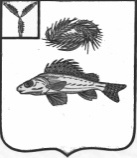 АДМИНИСТРАЦИЯ                                                                                              НОВОСЕЛЬСКОГО МУНИЦИПАЛЬНОГО ОБРАЗОВАНИЯ                                 ЕРШОВСКОГО МУНИЦИПАЛЬНОГО РАЙОНА                                            САРАТОВСКОЙ ОБЛАСТИР А С П О Р Я Ж Е Н И Еот   13.12.2021 года                                                                        № 29«О назначении лица,                                                                                 уполномоченного на формирование и  подписание                                                         документов  о приемке  в электронной форме  в ЕИС». 
В соответствии с вступающими в силу изменениями Федерального закона от 05.04.2013 № 44-ФЗ (в редакции Федерального закона от 02.07.2021 № 360-ФЗ) с 01.01.2022, Уставом Новосельского муниципального образования:Назначить ведущего специалиста администрации Новосельского муниципального образования Елисееву Марию Петровну  уполномоченным на формирование и подписание                                                         документов о приемке в электронной форме в ЕИС при исполнении контрактов, заключенных по результатам проведения электронных процедур.
Разместить настоящее   распоряжение на официальном сайте администрации Ершовского МР в сети «Интернет».

Глава Новосельского                                                                           муниципального образования:	             	      	И.П. Проскурнина 